Gidle, dnia 30 grudnia 2021r.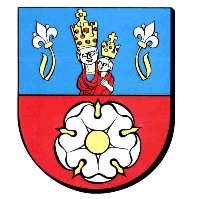 Zamawiający:GMINA GIDLEul. Pławińska 22, 97-540 GidleNIP: 772-22-60-381Tel. 34 327-20-27E-mail: zampubliczne@gidle.pl		Znak sprawy: IZP.271.10.2021 Strona internetowa prowadzonego postępowania:https://bip.gidle.pl/https://miniportal.uzp.gov.pl/Postepowania/04dc4bb6-2513-4f86-baed-d2ab78f04f6fInformacja o wyborze oferty najkorzystniejszejDotyczy: postępowania o udzielenie zamówienia publicznego prowadzonego w trybie podstawowym bez negocjacji zgodnie z art. 275 pkt. 1 ustawy Prawo zamówień publicznych na wykonanie zadania pn. „Budowa ujęcia wody w miejscowości Ciężkowice wraz z odcinkiem rurociągu doprowadzającego wodę do istniejącej sieci wodociągowej – etap II”				            Zgodnie z art. 253 ust. 1 i 2 ustawy z dnia 11 września 2019 r. – Prawo zamówień publicznych (Dz.U. z 2021 r. poz. 1129 ze zm.; zwana dalej: Pzp), Zamawiający informuje równocześnie wszystkich Wykonawców o: I. WYBORZE OFERTY NAJKORZYSTNIEJSZEJ:Wyboru najkorzystniejszej oferty dokonano na podstawie kryteriów oceny ofert określonych w Rozdziale I SWZ, pkt 17 IDW.Wybrana została oferta nr 3 złożona przez: INSTALKAN s.c.  Daniel Solecki, Dariusz Soleckiul. Długa 20, 98-330 Pajęcznoz ceną wykonania przedmiotu zamówienia w wysokości 1 194 994,25 zł brutto.(słownie: jeden milion sto dziewięćdziesiąt cztery tysiące dziewięćset dziewięćdziesiąt cztery złote i 25/100)W prowadzonym postępowaniu złożono 5 ofert. Zamawiający przedstawia poniżej punktację przyznaną złożonym ofertom w kryterium oceny ofert. Kryterium cena – waga 100 % (pkt).Uzasadnienie wyboru najkorzystniejszej oferty: Oferta Wykonawcy INSTALKAN s.c. Daniel Solecki, Dariusz Solecki spełnia wszystkie warunki wymagane przez Zamawiającego określone w SWZ i uzyskała największą liczbę punktów na podstawie kryteriów oceny ofert określonych w pkt 17 IDW.Zamawiający zawrze umowę z wybranym Wykonawcą , tj. z firmą: INSTALKAN s.c. Daniel Solecki, Dariusz Solecki ul. Długa 20, 98-330 Pajęczno zgodnie z art. 308 ust. 2 ustawy Pzp, z uwzględnieniem art. 577 Pzp.Zamawiający informuje, że wobec czynności Zamawiającego przysługują Wykonawcom środki ochrony prawnej w terminach i zgodnie z zasadami określonymi w Rozdziale I SWZ pkt. 21 IDW oraz Dziale IX ustawy Pzp.                                                                                       Wójt Gminy Gidle                                                                         /-/                                                         Lech BugajNr ofertyNazwa, adres wykonawcyLiczba punktów  otrzymanych kryterium cena 1ROSMOSIS – Wawrzyniak Group Sp. z o.o. Spółka KomandytowaPerzyce 46, 63-760 Zduny70,422Przedsiębiorstwo Produkcyjno-Usługowo-Handlowe EKOINŻBUD Łukasz Stępień Gomulin Kolonia ul. Trybunalska 3,97-371 Wola Krzysztoporska61,883INSTALKAN s.c. Daniel Solecki, Dariusz Soleckiul. Długa 20, 98-330 Pajęczno1004Przedsiębiorstwo Usługowo-Handlowe SIGMA Milena Baciorul. Bankowa 48C42-320 Niegowa74,735Firma Bartosz Sp. J. Bujwicki, Sobiechul. Sejneńska 7, 15-399 Białystok83,23